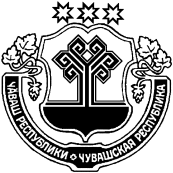             В соответствии с Федеральным законом от 06 октября 2003г. №131-ФЗ «Об общих принципах организации местного самоуправления в Российской Федерации» Собрание депутатов Бичурга-Баишевского сельского поселения Шемуршинского района Чувашской Республики  решило:1. Принять из муниципальной собственности Шемуршинского района Чувашской Республики в муниципальную собственность Бичурга-Баишевского сельского поселения Шемуршинского района Чувашской Республики объекты недвижимого имущества согласно приложению № 1 к настоящему решению.2. Принять из муниципальной собственности Шемуршинского района Чувашской Республики в муниципальную собственность Бичурга-Баишевского сельского поселения Шемуршинского района Чувашской Республики объекты движимого имущества согласно приложению № 2 к настоящему решению.3. Настоящее решение вступает в силу со дня его подписания.Председатель Собрания депутатовБичурга-Баишевского сельского поселенияШемуршинского района Чувашской Республики                                                 А.Г.ПетровГлава Бичурга-Баишевского сельского поселенияШемуршинского района Чувашской Республики                                                    В.В.Угарин		                    		                                                                                                                                    Приложение № 1  к решению Собрания депутатовБичурга-Баишевского сельского поселения Шемуршинского района                                                                                             от  « 29 »   августа 2019 г. № 1Переченьнедвижимого имущества, принимаемого из муниципальной собственности Шемуршинского района Чувашской Республики в муниципальную собственность Бичурга-Баишевского сельского поселения Шемуршинского района Чувашской Республики                                                                                                       Приложение № 2  к решению Собрания депутатовБичурга-Баишевского сельского поселения Шемуршинского района                                                                                             от  «29 »   августа  2019 г. № 1Переченьдвижимого имущества, принимаемого из муниципальной собственности Шемуршинского района Чувашской Республики в муниципальную собственность Бичурга-Баишевского сельского поселения Шемуршинского района Чувашской РеспубликиЧЁВАШ РЕСПУБЛИКИШЁМЁРШЁ РАЙОН,ЧУВАШСКАЯ РЕСПУБЛИКА ШЕМУРШИНСКИЙ РАЙОН ПЁЧЁРЛЁ ПАШЪЕЛ ЯЛ ПОСЕЛЕНИЙ,Н ДЕПУТАТСЕН ПУХЁВ, ЙЫШЁНУ29     08       2019     №1Пёчёрлё Пашъел ял.СОБРАНИЕ ДЕПУТАТОВ БИЧУРГА-БАИШЕВСКОГО СЕЛЬСКОГО  ПОСЕЛЕНИЯ РЕШЕНИЕ           29       08      2019   № 1село Бичурга-БаишевоО принятии имущества из муниципальной собственности Шемуршинского района Чувашской Республики№п/пНаименование, адрес (местонахождение) имуществаИнвентарный номерОбщая площадь,кв.м.Балансовая стоимость,руб.Остаточная стоимость на 02.08.2019г., руб.1Помещение № 2, назначение: нежилое, кадастровый номер: 21:22:130202:51, расположенное по адресу: Чувашская Республика, Шемуршинский район, д.Асаново, ул.Кирова, д.25110107371784,29 937 500,008 237 835,252Здание (котельная), назначение: нежилое, кадастровый номер: 21:22:130202:44, расположенное по адресу: Чувашская Республика, Шемуршинский район, д.Асаново, ул.Кирова, д.251101073650,311 500,000,00ИТОГО:хх9 949 000,008 237 835,25№п/пНаименованиеимуществаИнвентарный номерКоличество,шт.Балансовая стоимость,руб.Остаточная стоимость на 02.08.2019г., руб.1Изгородь11010302197 974,0018 349,782Газовый котел ИШМА 100 Борино-2012г11010775156 000,0031 422,313Сигнализатор загазованности-201211010780113 650,000,00ИТОГО:ИТОГО:ИТОГО:3167 624,0049 772,09